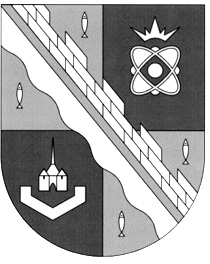                            администрация МУНИЦИПАЛЬНОГО ОБРАЗОВАНИЯ                                             СОСНОВОБОРСКИЙ ГОРОДСКОЙ ОКРУГ  ЛЕНИНГРАДСКОЙ ОБЛАСТИ                             постановление                                                    от 06/04/2023 № 947О внесении изменений в постановление администрации Сосновоборского городского округа от 24.09.2018 № 2165«Об утверждении муниципальной программы «Развитие культуры Сосновоборского городского округа на 2019-2027 годы»В соответствии с решением совета депутатов от 14.12.2022  № 127 «О бюджете Сосновоборского городского округа на 2023 год и на плановый период 2024 и 2025 годов», в целях реализации муниципальной программы Сосновоборского городского округа, администрация Сосновоборского городского округа п о с т а н о в л я е т:1. Утвердить прилагаемые изменения, которые вносятся в  постановление администрации Сосновоборского городского округа от 24.09.2018 № 2165 «Об утверждении муниципальной программы  «Развитие культуры Сосновоборского  городского округа на 2019-2027 годы» (с изменениями от 30/12/2022 № 3211).2. Отделу по связям с общественностью (пресс-центр) Комитета по общественной безопасности и информации (Бастина Е.А.) разместить настоящее постановление на официальном сайте Сосновоборского городского округа.3. Настоящее постановление вступает в силу со дня подписания.4. Контроль за исполнением настоящего постановления возложить на заместителя главы администрации по социальным вопросам Горшкову Т.В.Глава Сосновоборского городского округа		                                        М.В. ВоронковКурземнек Надежда Михайловна(81369)6-28-44      ТНОтдел по развитию культуры и туризмаСОГЛАСОВАНО: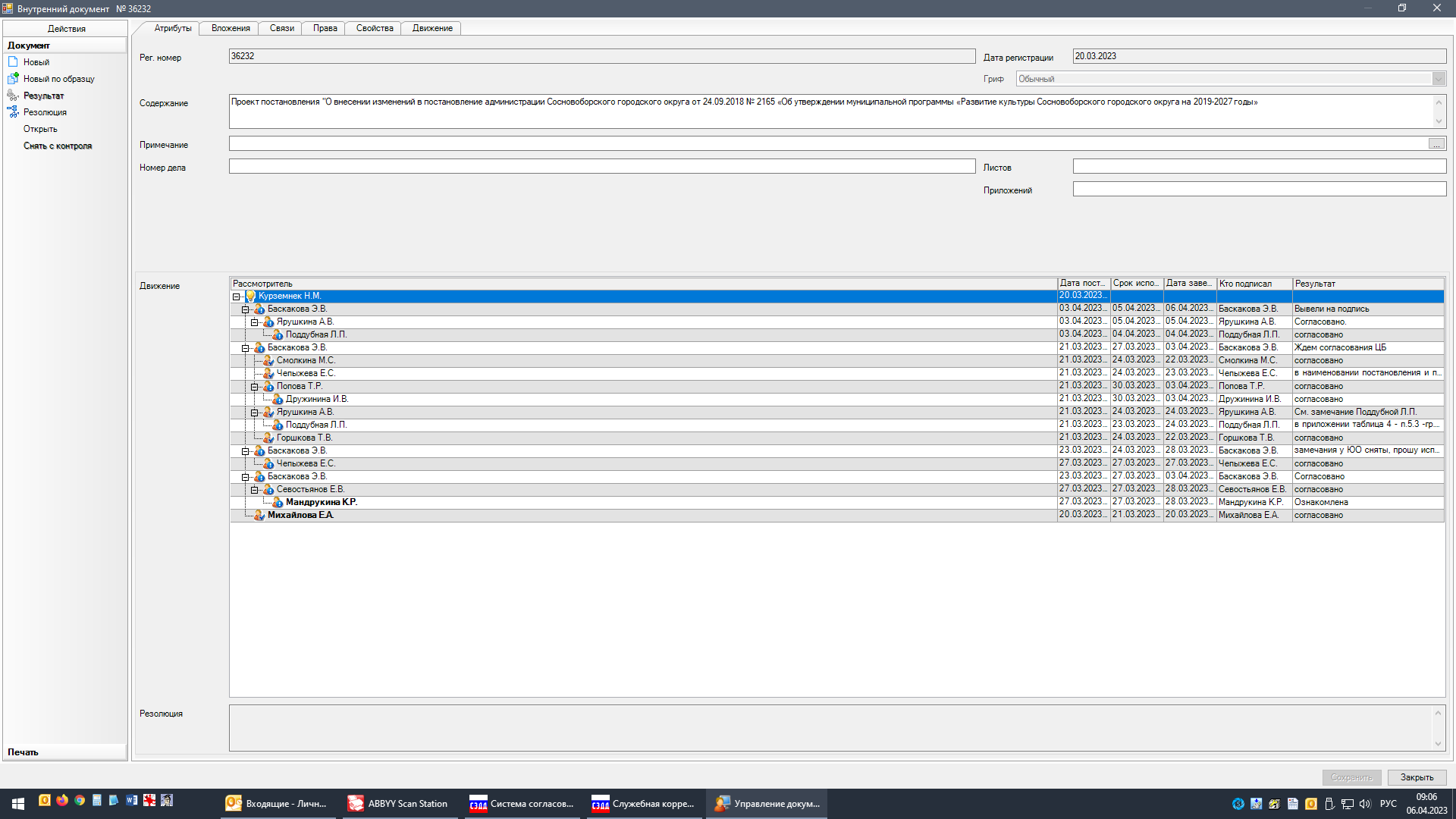 Рассылка:КФ, ЦБ, отдел экономического развития,пресс-центр, ОРКиТ,Контрольно-счетная палатаУТВЕРЖДЕНЫ постановлением администрации Сосновоборского городского округаот 06/04/2023 № 947(Приложение)Изменения,которые вносятся в  постановление администрации Сосновоборского городского округа от 24.09.2018 № 2165 «Об утверждении муниципальной программы  «Развитие культуры Сосновоборского  городского округа на 2019-2027 годы»  1. Детальный план реализации муниципальной программы «Развитие культуры Сосновоборского городского округа на 2019-2027 годы» (Таблица 4) изложить в следующей редакции:Детальный план реализации муниципальной программы«Развитие культуры Сосновоборского городского округа на 2019-2027 годы»(наименование муниципальной программы)на 2023 год(очередной финансовый год)(Таблица 4)№ п/пНаименование основных мероприятий, ведомственных целевых программ и мероприятийОтветственный за реализациюОжидаемый результат реализации мероприятияОжидаемый результат реализации мероприятияПлан финансирования на 2023 год, тыс. руб.План финансирования на 2023 год, тыс. руб.План финансирования на 2023 год, тыс. руб.План финансирования на 2023 год, тыс. руб.План финансирования на 2023 год, тыс. руб.№ п/пНаименование основных мероприятий, ведомственных целевых программ и мероприятийОтветственный за реализациюЕд. измеренияКоличествоФедеральный бюджетОбластной бюджетМестный бюджетПрочие источникиИТОГО12345678910хВсего по муниципальной программе ОРКиТхх-36 479,16600239 646,65132-276 125,81732Проектная частьПроектная частьПроектная частьПроектная частьПроектная частьПроектная частьПроектная частьПроектная частьПроектная частьПроектная часть1ЯПБ 2023 "Детский передвижной театральный дворик"СМБУК «ГТЦ «Волшебный Фонарь»единица1--2 779,97700-2 779,97700Процессная частьПроцессная частьПроцессная частьПроцессная частьПроцессная частьПроцессная частьПроцессная частьПроцессная частьПроцессная частьПроцессная часть1.Комплекс процессных мероприятий «Библиотечное обслуживание и популяризация чтения»ОРКиТхх-5 748,8630222 579,44812-28 328,311141.1.Мероприятие "Библиотечное обслуживание"МБУ «СГПБ»Количество посещений (чел.)-5 238,9630222 215,15412-27 454,117141.2.Мероприятие  "Комплектование книжных фондов"МБУ «СГПБ»Приобретено экземпляров (шт.)-509,9000095,22600-605,126001.3.Мероприятие "Популяризация чтения и деятельности библиотек"МБУ «СГПБ»Участники мероприятий        (Чел.)--269,06800-269,068002.Комплекс процессных мероприятий «Сохранение и охрана культурного и исторического наследия Сосновоборского городского округа»ОРКиТхх--2 046,72000-2 046,720002.1.Проведение текущего ремонта ДИК "Андерсенград" в рамках охранного обязательстваМАУК «СПКиО» Исполнение бюджета %100%--2 046,72000-2 046,720003.Комплекс процессных мероприятий «Музейная деятельность»ОРКиТхх-2 102,593857 027,86420-9 130,458053.1.Мероприятие "Музейное обслуживание населения, обеспечение сохранности музейных фондов"МБУК «СГМ»Количество посещений музея-2 102,593856 556,26420-8 658,858053.2.Мероприятие "Популяризация военно-исторического наследия"МБУК «СГМ»Количество посетителей--471,60000-471,600003.2.1.Поддержка клубных формирований   МБУК «СГМ»МБУК «СГМ»Количество формирований1--10,00000-10,000003.2.2- Постоянное экспозиционное обслуживание;
- Выставки, экскурсии, экспедиции, лекции, тематические программы;- Пополнение музейных фондовМБУК «СГМ»Количество мероприятий--92,48900-92,489003.2.3Городские мероприятия:                 - Городской торжественный митинг «День снятия блокады Ленинграда»;
- Городской митинг «День Памяти моряков подводников»;
- Городской митинг «День жертв ядерных аварий и катастроф»;
- Городской митинг «День памяти и скорби»;
- Городской митинг «День образования Ораниенбаумского плацдарма»;МБУК «СГМ»Количество участников--77,95550-77,955503.2.4Городские акции «Зажги свечу Памяти» и ритуалы возложения цветов на мемориале «Защитникам Отечества» (8 мая и 22 июня, 3 декабря)МБУК «СГМ»Количество участников--41,15550-41,155503.2.5Организация выставок «Музей под открытым небомМБУК «СГМ»Количество выставок--250,00000-250,000004.Комплекс процессных мероприятий «Профессиональное искусство, народное творчество и культурно-досуговая деятельность»ОРКиТхх-27 417,14313101 182,01196-128 599,155094.1.Мероприятие "Проведение культурно-массовых мероприятий, посвященных значимым событиям культуры, истории России, Ленинградской области, Сосновоборского городского округа"ОРКиТхх--3 000,84300-3 000,843004.1.1Осуществление концертной деятельности, пропаганда художественного творчестваОРКиТхх--1 423,13800-1 423,138004.1.1.1Открытый конкурс молодых исполнителей эстрадной песни «Art-Music»МАУК ГКЦ «Арт-Карусель»Количество участников--25,50000-25,500004.1.1.2«Балтийский берег» -  Открытый рок-фестиваль  МАУК ГКЦ «Арт-Карусель»Количество зрителей--85,00000-85,000004.1.1.3Отчетный концерт Образцового самодеятельного коллектива эстрадно-танцевального ансамбля «Полнолуние» «Танцевальный MIX”МАУК ГКЦ «Арт-Карусель»Количество зрителей--5,50000-5,500004.1.1.4XVII Открытый хореографический фестиваль «Магия танца»МАУК «ДК «Строитель»Количество зрителей--15,00000-15,000004.1.1.5XXI фестиваль детского музыкального творчества «Веселые нотки»МАУК «ДК «Строитель»Количество зрителей--10,00000-10,000004.1.1.6Косплей-фестивальМАУК «ДК «Строитель»Количество зрителей--10,00000-10,000004.1.1.7Фестиваль детского творчества «Первые шаги»МАУК «ДК «Строитель»Количество зрителей--10,00000-10,000004.1.1.8Фестиваль молодежных субкультурМАУК «ДК «Строитель»Количество зрителей--15,00000-15,000004.1.19Фестиваль русской культурыМАУК «ДК «Строитель»Количество зрителей--15,00000-15,000004.1.1.10Фестиваль детского творчества «Таланты Атомграда»МАУК «ДК «Строитель»Количество зрителей--15,00000-15,000004.1.1.11Традиционный съезжий фольклорный праздник - фестиваль  «Поющее древо»СМБУК «ЦРЛ «Гармония»Количество зрителей--56,00000-56,000004.1.1.12Традиционный праздник - фестиваль хореографического искусства «Танцевальный островок»СМБУК «ЦРЛ «Гармония»Количество зрителей--68,00000-68,000004.1.1.13Традиционный открытый фестиваль детских театров «Театральный бутерброд»СМБУК «ЦРЛ «Гармония»Количество зрителей--47,00000-47,000004.1.1.14Открытый эстрадно -  вокальный конкурс «Музыкальная палитра»СМБУК «ЦРЛ «Гармония»Количество зрителей--49,00000-49,000004.1.1.15Фестиваль этно-музыки «Ручьевское подворье» (правопреемник «Моей гармони»)СМБУК «ЦРЛ «Гармония»Количество зрителей--9,00000-9,000004.1.1.16Декоративно – прикладная ретро-выставка Клуба лоскутного шитья «Штучка»СМБУК «ЦРЛ «Гармония»Количество зрителей--15,00000-15,000004.1.1.17Проект «Вот опять окно…» цикл фотовыставок о городе и горожанахСМБУК «ЦРЛ «Гармония»Количество посетителей--8,00000-8,000004.1.1.18Традиционное тематическое мероприятие для людей с ограниченными возможностями здоровья «Сердце на ладони»СМБУК «ЦРЛ «Гармония»Количество участников--4,00000-4,000004.1.1.19Городской праздник «Традиционная детская «Масленица»;СМБУК ГТЦ «Волшебный фонарь»Количество участников--55,00000-55,000004.1.1.20Фестиваль-конкурс театров кукол детских садов «Кукла, я тебя знаю!»СМБУК ГТЦ «Волшебный фонарь»Количество участников--24,00000-24,000004.1.1.21Городской праздник «День защиты детей»;СМБУК ГТЦ «Волшебный фонарь»Количество участников--26,83800-26,838004.1.1.22Фестиваль - конкурс «Всей семьей у книжной полки»СМБУК ГТЦ «Волшебный фонарь»Количество участников--3,70000-3,700004.1.1.23Фестиваль-конкурс театров кукол детских садов «Кукла, я тебя знаю!»СМБУК ГТЦ «Волшебный фонарь»Количество участников--40,00000-40,000004.1.1.24Конкурс чтецов литературный театр «Вначале было слово»;СМБУК ГТЦ «Волшебный фонарь»Количество участников--28,00000-28,000004.1.1.25Конкурс «Шесть волшебных струн»МБУ ДО СДШИ «Балтика»Количество участников--42,00000-42,000004.1.1.26Открытый фортепианный конкурс «АсСоль»МБУ ДО СДШИ «Балтика»Количество участников--56,60000-56,600004.1.1.27Осуществление концертной деятельности  духового оркестраМБУ ДО СДШИ «Балтика»Количество выступлений--47,00000-47,000004.1.1.28Организация областной олимпиады по истории искусств на базе МБУ ДО «СДШИ им. О.А. Кипренского»МБУ ДО «СДШИ им. О.А. Кипренского»--20,00000-20,000004.1.1.29Поездки на конкурсы по живописи:«Волшебная кисть»,«Серебряный карандаш»,Областной конкурс по композиции, Областной пленэр учащихся детских школ искусств ЛО,«Авторский стиль».Выезды на пленэр в дворцово-парковый ансамбль «Александрия» (г. Петергоф), в парк «Ораниенбаум» (г. Ломоносов).Выезды на экскурсии в Государственный Эрмитаж, Русский музей.МБУ ДО «СДШИ им. О.А. Кипренского»--130,00000-130,000004.1.1.30Проведение областных конкурсов, праздников, фестивалей, городских мероприятийОРКиТхх--488,00000-488,000004.1.2Обеспечение творческой деятельности граждан посредством организации и поддержки творческих коллективов, клубных формированийОРКиТхх--403,50000-403,500004.1.2.1Поддержка творческих коллективов, клубных формирований  СМБУК «ЦРЛ «Гармония»СМБУК «ЦРЛ «Гармония»Количество коллективов--134,00000-134,000004.1.2.2Поддержка творческих коллективов, клубных формирований МАУК «ДК «Строитель»МАУК «ДК «Строитель»Количество коллективов--165,50000-165,500004.1.2.3Поддержка творческих коллективов, клубных формирований МАУК «ГТЦ»МАУК «ГТЦ»Количество коллективов-----4.1.2.4Поддержка творческих коллективов, клубных формирований СМБУК ГТЦ «Волшебный фонарь»СМБУК ГТЦ «Волшебный фонарь»Количество коллективов--54,00000-54,000004.1.2.5Поддержка творческих коллективов, клубных формирований  МАУК ГКЦ «Арт-Карусель»МАУК ГКЦ «Арт-Карусель»Количество коллективов-----4.1.2.6Поддержка Народной студии декоративно-прикладного творчества «Горница» и  международного клуба «Дружба» МАУК «СПКиО»МАУК «СПКиО»Количество коллективов--50,00000-50,000004.1.3Создание условий для организации досуга и проведение городских массовых мероприятийОтдел культуры1 154,20500-1 154,205004.1.3.1Городской праздник «Новогодняя Ночь»МАУК «СПКиО»Количество посетителей--0,00000-0,000004.1.3.2Городской праздник «Рождество»МАУК «СПКиО»Количество посетителей--0,00000-0,000004.1.3.3Городской праздник «День ВМФ»МАУК «СПКиО»Количество посетителей--200,00000-200,000004.1.3.4Городской праздник Фестиваль настольных игр «Твой Ход»МАУК «СПКиО»Количество посетителей--160,00000-160,000004.1.3.5Городской праздник «День знаний»МАУК «СПКиО»Количество посетителей--20,00000-20,000004.1.3.6Городская конкурсная программа «Светофорные науки»МАУК «СПКиО»Количество посетителей--10,00000-10,000004.1.3.7Театрализованный праздник День рождения Г.Х. АндерсенаМАУК «СПКиО»Количество посетителей--20,00000-20,000004.1.3.8Игровая программа «День рождение Деда Мороза», открытие почты Деда МорозаМАУК «СПКиО»Количество посетителей--10,00000-10,000004.1.3.9Городской массовый праздник      «Широкая Масленица»МАУК «СПКиО»Количество посетителей--190,00000-190,000004.1.3.10Городской массовый праздник, посвященный Дню городаМАУК «ДК «Строитель»Количество посетителей--109,20500-109,205004.1.3.11Городские торжественные митинги, Парад войск Сосновоборского гарнизона, концертные и тематические программы, посвященные Дню ПобедыМАУК «ДК «Строитель»Количество посетителей--280,00000-280,000004.1.3.12Городской праздник «День России»МАУК «ДК «Строитель»Количество посетителей--85,00000-85,000004.1.3.13Городской праздник «День Народного Единства»МАУК «ДК «Строитель»Количество посетителей--70,00000-70,000004.1.4Мероприятия направленные на демографическое развитие Сосновоборского городского округаОРКиТхх--20,00000-20,000004.1.4.1Проект «Источники вдохновения»СМБУК «ЦРЛ «Гармония»Количество участников--4,00000-4,000004.1.4.2Проект «Домострой XXI века»СМБУК «ЦРЛ «Гармония»Количество участников--16,00000-16,000004.2.Мероприятие "Обеспечение деятельности культурно-досуговых учрежденийОРКиТхх-27 417,1431397 681,16896-125 098,312094.2.1Выполнение учреждениями КДУ муниципального заданияСМБУК «ЦРЛ «Гармония»Выполнение МЗ %100%-5 376,5076918 772,49196-24 148,999654.2.2Выполнение учреждениями КДУ муниципального заданияМАУК «ГТЦ»Выполнение МЗ %100%-1 708,708215 043,08472-6 751,792934.2.3Выполнение учреждениями КДУ муниципального заданияСМБУК ГТЦ «Волшебный фонарь»Выполнение МЗ %100%-2 163,919557 237,23140-9 401,150954.2.4Выполнение учреждениями КДУ муниципального заданияМАУК ГКЦ«Арт-Карусель»Выполнение МЗ %100%-5 010,3059315 343,23004-20 353,535974.2.5Выполнение учреждениями КДУ муниципального заданияМАУК «СПКиО»Выполнение МЗ %100%-3 216,9686018 126,32484-21 343,293444.2.6Выполнение учреждениями КДУ муниципального заданияМАУК «ДК «Строитель»Выполнение МЗ %100%-9 555,7331533 043,80600-42 599,539154.2.7Областной фестиваль детского и юношеского творчества «Карнавал детства»МАУК «СПКиО»Выполнение МЗ %100%-385,00000115,00000-500,000004.2.8Выполнение учреждениями КДУ муниципального заданияОРКиТхх-----4.3Мероприятия по развитию различных видов туризма и туристической деятельностиОРКиТхх--500,00000-500,000004.3.1Проведение информационно-ознакомительного тура в г. Сосновый Бор для сотрудников турагентств СПб и ЛО в г. Сосновый Бор. ОРКиТКоличество участников20--50,00000-50,000004.3.2Туристский праздник «Summerfest»ОРКиТКоличество участников500--150,00000-150,000004.3.3«Школа юного гида» - две экскурсионные поездки ОРКиТКоличество участников20--70,0000-70,000004.3.4Приобретение сувенирной продукции и рекламных материаловОРКиТИсполнение бюджета %100--230,00000-230,000005.Комплекс процессных мероприятий "Обеспечение реализации муниципальной программы"ОРКиТхх-1 210,56600104 030,63004-105 241,196045.1Мероприятия  на поддержку развития общественной инфраструктуры муниципального значения в Ленинградской области в рамках подпрограммы "Создание условий для развития местного самоуправления"ОРКиТхх-734,4660038,65644-773,122445.1.1СМБУК "Городской Театральный Центр "Волшебный Фонарь" по адресу: ул. Молодежная, д.29. Приобретение мебели в театральный зал (столы, стулья).СМБУК "Городской Театральный Центр "Волшебный Фонарь"Исполнение бюджета %100-435,6000022,92652-458,526525.1.2МБУ "СГПБ" по адресу: ул. Ленинградская, д.62. Приобретение подвесной системы для картин в отдел молодежного чтенияМБУ "СГПБ"Исполнение бюджета %100-76,866004,04561-80,911615.1.3МБУК "СГМ" по адресу: ул. Афанасьева, д.50. Приобретение мониторов, приобретение насоса глубинногоМБУК "СГМ"Исполнение бюджета %100-124,000006,52637-130,526375.1.4СМБУК "ЦРЛ "Гармония" пр. Героев, д.63. Работы по замене светильников в хореографическом залеСМБУК "ЦРЛ "Гармония"Исполнение бюджета %100-98,000005,15794-103,157945.2Мероприятие "Развитие и модернизация учреждений культуры"ОРКиТхх--9 192,12396-9 192,123965.3Мероприятие "Развитие и сохранение кадрового потенциала работников в учреждениях культуры"ОРКиТхх--507,42600-507,426005.3.1Развитие и сохранение кадрового потенциала работников в учреждениях культурыСМБУК "ГТЦ "Волшебный Фонарь"Количество сотрудников (Чел.)--35,09600-35,096005.3.2Развитие и сохранение кадрового потенциала работников в учреждениях культурыСМБУК "ЦРЛ "Гармония"Количество сотрудников (Чел.)--30,00000-30,000005.3.3Развитие и сохранение кадрового потенциала работников в учреждениях культурыМАУК ГКЦ«Арт-Карусель»Количество сотрудников (Чел.)--60,00000-60,000005.3.4Развитие и сохранение кадрового потенциала работников в учреждениях культурыМАУК «ДК «Строитель»Количество сотрудников (Чел.)--56,24300-56,243005.3.5Развитие и сохранение кадрового потенциала работников в учреждениях культурыМАУК «СПКиО»Количество сотрудников (Чел.)--49,00000-49,000005.3.6Развитие и сохранение кадрового потенциала работников в учреждениях культурыМАУК «ГТЦ»Количество сотрудников (Чел.)--29,30300-29,303005.3.7Развитие и сохранение кадрового потенциала работников в учреждениях культурыМБУ "СГПБ"Количество сотрудников (Чел.)--35,09600-35,096005.3.8Развитие и сохранение кадрового потенциала работников в учреждениях культурыМБУК "СГМ"Количество сотрудников (Чел.)--28,12200-28,122005.3.9Развитие и сохранение кадрового потенциала работников в учреждениях культурыМБУ ДО «СДШИ «Балтика»Количество сотрудников (Чел.)--64,34300-64,343005.3.10Развитие и сохранение кадрового потенциала работников в учреждениях культурыМБУ ДО «СДШИ им. О.А. Кипренского»Количество сотрудников (Чел.)--120,22300-120,223005.4Мероприятие "Поддержка дополнительного образования в сфере культуры и искусства"ОРКиТхх-476,1000094 292,42364-94 768,523645.4.1Укрепление МТБ в рамках мероприятия "Поддержка дополнительного образования в сфере культуры и искусства"ОРКиТхх-476,10000157,68500-633,785005.4.1.1Укрепление МТБ в рамках мероприятия "Поддержка дополнительного образования в сфере культуры и искусства"МБУ ДО «СДШИ «Балтика»Исполнение бюджета %100-306,06400101,70200-407,766005.4.1.2Укрепление МТБ в рамках мероприятия "Поддержка дополнительного образования в сфере культуры и искусства"МБУ ДО «СДШИ им. О.А. Кипренского»Исполнение бюджета %100-170,0360055,98300-226,019005.4.2Обеспечение деятельности учреждений в рамках мероприятия "Поддержка дополнительного образования в сфере культуры и искусства"ОРКиТхх--94 134,73864-94 134,738645.4.2.1Обеспечение деятельности учреждений в рамках мероприятия "Поддержка дополнительного образования в сфере культуры и искусства"МБУ ДО «СДШИ «Балтика»Выполнение муниципального задания %100--74 694,92564-74 694,925645.4.2.1Обеспечение деятельности учреждений в рамках мероприятия "Поддержка дополнительного образования в сфере культуры и искусства"МБУ ДО «СДШИ им. О.А. Кипренского»Выполнение муниципального задания %100--19 439,81300-19 439,81300